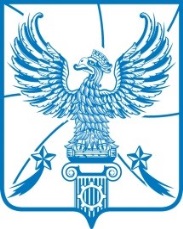 АДМИНИСТРАЦИЯМУНИЦИПАЛЬНОГО ОБРАЗОВАНИЯ
ГОРОДСКОЙ ОКРУГ ЛЮБЕРЦЫ
МОСКОВСКОЙ ОБЛАСТИПОСТАНОВЛЕНИЕ15.03.2019                                                                                № 965 - ПАОб утверждении состава представителей администрации муниципального образования городской округ Люберцы Московской области в Люберецкой трехсторонней комиссии по регулированию социально-трудовых отношений В соответствии со статьей 35 Трудового кодекса Российской Федерации,  Федеральным законом от 06.10.2003 № 131-ФЗ «Об общих принципах организации местного самоуправления в Российской Федерации», Законом Московской области от 31.03.1999 № 15/99-ОЗ «О социальном партнерстве в Московской области», Уставом муниципального образования городской округ Люберцы Московской области, Решением Совета депутатов городского округа Люберцы Московской области от 06.02.2019 № 271/31 «Об утверждении Положения о Люберецкой трехсторонней комиссии по регулированию социально-трудовых отношений», Распоряжением Главы городского округа Люберцы Московской области от 21.06.2017 № 01-РГ «О наделении полномочиями Первого заместителя Главы администрации», в целях развития социального партнерства в сфере социально-трудовых отношений и иных связанных с ними экономических отношений в городском округе Люберцы, постановляю:Утвердить состав представителей администрации муниципального образования городской округ Люберцы Московской области в Люберецкой трехсторонней комиссии по регулированию социально-трудовых отношений (прилагается).2. Организационно-техническое обеспечение работы Люберецкой трехсторонней комиссии по регулированию социально-трудовых отношений осуществляет управление предпринимательства и инвестиций администрации муниципального образования городской округ Люберцы Московской области (Коровин П.С.).3. Признать утратившим силу Постановление администрации муниципального образования Люберецкий муниципальный район Московской области от 30.12.2015 № 2914 – ПА «О составе Люберецкой трехсторонней комиссии по регулированию социально-трудовых отношений муниципального образования Люберецкий муниципальный район Московской области».4. Опубликовать настоящее Постановление в средствах массовой информации и разместить на официальном сайте администрации в сети «Интернет».5. Настоящее Постановление вступает в силу с момента официального опубликования.6. Контроль за исполнением настоящего Постановления возложить на заместителя Главы администрации городского округа Люберцы Московской области Сырова А.Н.Первый заместительГлавы администрации                                                               И.Г. Назарьева